Formulário de AdmissãoAdmissão inicial à negociação de valores mobiliários representativos de capital no Euronext Access PROPÓSITO DO FORMULÁRIOA Euronext Brussels S.A./N.V., a Euronext Lisbon – Sociedade Gestora de Mercados Regulamentados S.A. e a Euronext Paris S.A. gerem um sistema de negociação multilateral com a denominação comercial “Euronext Access” (um “Mercado Euronext Access”). Os termos iniciados com letra maiúscula e aqui não definidos terão o sentido que lhes é atribuído nos Regulamentos do Euronext Access (os “Regulamentos”).Este formulário, conjuntamente com os seus Anexos (o “Formulário de Admissão”), é destinado aos Emitentes que solicitem uma primeira admissão à negociação de Valores Mobiliários Representativos de Capital (os “Valores Mobiliários Representativos de Capital”) num Mercado Euronext Access (a “Admissão”). O presente Formulário reitera compromissos e informações que devem ser facultadas à(s) Entidade(s) Gestora(s) de Mercado(s) da Euronext Competente(s) e documentação que deve ser submetida relativamente à Admissão no Mercado Euronext Access, conforme definido nos Regulamentos e no Preçário da Euronext.A informação e as normas contidas no presente Formulário não invalidam o cumprimento dos Regulamentos, que terão prevalência em caso de conflito com o presente Formulário. Além disso, o presente Formulário não colide com o direito de a(s) Entidade(s) Gestora(s) de Mercado(s) da Euronext Competente(s) sujeitarem a Admissão a regras especiais ou à apresentação das informações ou documentos adicionais, não especificamente previstos no presente Formulário, que possam considerar apropriados. O presente Formulário e as informações e normas nele contidas não invalidam a aplicação da Regulamentação Nacional nem os poderes da Autoridade Competente relevante.A Euronext reserva-se o direito de solicitar uma nova versão do Formulário de Admissão assinado, caso seja justificadamente necessário para analisar um pedido de Admissão, nomeadamente - mas não exclusivamente - em situações de alteração da estrutura da operação ou alteração relevante da data indicativa de Admissão.MÉTODO E PRAZOS PARA SUBMISSÃO DO PRESENTE FORMULÁRIOO presente Formulário deve ser submetido à(s) Entidade(s) Gestora(s) de Mercado(s) Competente(s) com a maior brevidade possível, por via eletrónica, enviando-o para: admissions@euronext.comAdicionalmente, o original do presente Formulário, devidamente preenchido e assinado, deve ser enviado por correio para a(s) Entidade(s) Gestora(s) de Mercado(s) da Euronext Competente(s), utilizando os seguintes endereços:Euronext Brussels – Listing Execution Department, 1 Rue du Marquis, bte 1/ Markiesstraat 1, 1000 Brussels, Belgium, Euronext Lisbon – Listing Execution Department, Av. da Liberdade, 196 7º, 1250-147 Lisboa, Portugal,Euronext Paris – Listing Execution Department, 14 place des Reflets, 92054 Paris La Défense Cedex France.Nota :a(s) Entidade(s) Gestora(s) de Mercado(s) da Euronext Competente(s) só devem considerar o pedido depois de terem recebido o presente Formulário devidamente assinado, juntamente com todos os documentos complementares necessários em relação ao pedido.DETALHESDETALHES DO EMITENTE EMITENTE DE VALORES MOBILIÁRIOS REPRESENTATIVOS DE CAPITALEMITENTE DE CERTIFICADOS DE DEPÓSITO  (APENAS EM CASO DE ADMISSÃO DE CERTIFICADOS DE DEPÓSITO)INFORMAÇÕES SOBRE OS ASSESSORES FINANCEIROSMERCADO(S) EURONEXT ACCESS RELEVANTE(S) ONDE A ADMISSÃO É REQUERIDADETALHES DOS VALORES MOBILIÁRIOS REPRESENTATIVOS DE CAPITAL CUJA ADMISSÃO É REQUERIDANATUREZA DO CLIENTE (“KNOW YOUR CUSTOMER”)COMPROMISSOS EDOCUMENTAÇÃODECLARAÇÕES E COMPROMISSOS DO EMITENTEDeclaramos que tomámos todas as medidas necessárias ao cumprimento de todas as leis e regulamentos em vigor nos Estados-membros da União Europeia (a “Lei da União”) e Regulamentação Nacional e, em particular, ao cumprimento de quaisquer obrigações relacionadas com prospetos (se aplicável), e comprometemo-nos a cumprir todas as obrigações iniciais, periódicas ou contínuas constantes dessa regulamentação.  Se o presente pedido de Admissão não estiver sujeito ao requisito de publicação de prospeto, ao abrigo das regras da Lei da União e/ou Regulamentação Nacional sobre prospetos, confirmamos, nos termos do disposto na secção 8 (Documentação) do presente Formulário a justificação legal para essa não publicação e declaramos que assumiremos a responsabilidade por qualquer dano que possa advir de má interpretação nossa quanto à aplicabilidade das regras da Lei da União e/ou Regulamentação Nacional sobre o prospeto ou qualquer outra regulamentação relativa a prospetos.  Declaramos que:nós e os nossos Beneficiários Efetivos cumprimentos e continuaremos a cumprir a Diretiva 2015/849 do Parlamento Europeu e do Conselho, de 20 de maio de 2015, relativa à prevenção do uso do sistema financeiro para efeitos de branqueamento de capitais e de financiamento do terrorismo (Quarta Diretiva contra o Branqueamento de Capitais), e respetivas alterações posteriores, bem como com qualquer legislação ou regulamentação nacional relacionada; enós e os nossos Beneficiários Efetivos não estamos na Lista de Sanções da UE ou na lista de sanções elaborada pelo Office of Foreign Assets Control (OFAC).Declaramos que estamos inteiramente familiarizados com os Regulamentos que regem o Mercado Euronext Access Competente e com o Preçário da Euronext, que estão disponíveis no site da Euronext (www.euronext.com), e comprometemo-nos a cumprir em todos os momentos os Regulamentos e o Preçário da Euronext, e quaisquer alterações aos mesmos.Declaramos que conhecemos e que cumpriremos, em todos os momentos, os deveres de confidencialidade estabelecidos nos Regulamentos (em particular, mas sem limitação, a confidencialidade relativa à informação sobre a atividade de Membros em relação aos valores imobiliários de Emitentes (a “Quota de Mercado dos Intermediários Financeiros”)).Comprometemo-nos a tomar todas as medidas necessárias previamente à Admissão e – na medida em que seja aplicável – a disponibilizar os procedimentos adequados de compensação e liquidação das Operações relativas a esses Valores Mobiliários Representativos de Capital.Declaramos que este pedido de Admissão se refere a todos os Valores Mobiliários Representativos de Capital da mesma classe. Comprometemo-nos a requerer que quaisquer outros Valores Mobiliários Representativos de Capital da mesma classe que possam ser criados no futuro sejam admitidos à negociação no mesmo Mercado Euronext Access em que os Valores Mobiliários Representativos de Capital abrangidos por este pedido sejam admitidos à negociação.Declaramos que cumpriremos o disposto na presente secção 6 (Declarações e Compromissos do Emitente) deste Formulário relativamente a qualquer admissão subsequente.Comprometemo-nos a informar a(s) Entidade(s) Gestora(s) do(s) Mercado(s) da Euronext Competente(s) de toda a informação que (i) possa ter impacto no justo, ordenado e eficiente funcionamento dos mercados operados pela(s) Entidade(s) Gestora(s) do(s) Mercado(s) da Euronext Competente(s) ou (ii) possa (em última análise) modificar o preço dos Valores Mobiliários Representativos de Capital relevantes na mesma altura em que essa informação seja tornada pública. Comprometemo-nos a informar a(s) Entidade(s) Gestora(s) de Mercado(s) da Euronext Competente(s) de quaisquer eventos societários/relacionados com os Valores Mobiliários Relevantes com pelo menos 2 (dois) dias de negociação de antecedência antes do que ocorra em primeiro lugar: (i) anúncio público do calendário para esse evento societário ou relacionado com os Valores Mobiliários; ou (ii) o evento societário ou relacionado com os Valores Mobiliários que tenha produzido efeitos no mercado ou na posição dos titulares dos Valores Mobiliários Representativos de Capital.Aquando da receção de quaisquer faturas emitidas pela Euronext, comprometemo-nos a liquidar todas as taxas, emolumentos e comissões devidas nelas constantes, de acordo com os procedimentos e condições em vigor referidas nessas faturas.Tomámos conhecimento e aceitamos que a exclusão da negociação/cancelamento de Admissão, seja por que motivo for, implicará o vencimento e a exigibilidade imediatos de quaisquer montantes a pagar à Euronext.Pelo preenchimento do formulário constante do Anexo 4 (“Autorização de Débito Direto”), declaramos que optamos pelo sistema de pagamento por débito direto (SEPA) como nova forma de pagamento. Aceitamos que as nossas referências comerciais, sejam marcas, denominações ou quaisquer outras, podem ser citadas pela(s) Entidade(s) Gestora(s) do(s) Mercado(s) da Euronext Competente(s) ou por qualquer outra sociedade do grupo Euronext, por forma a promover os Mercados da Euronext Access. Essas referências comerciais poderão incluir, nomeadamente, dados relativos aos volumes de transações efetuadas envolvendo os nossos Valores Mobiliários Representativos de Capital.Declaramos que as pessoas que trabalham para o Emitente e cujos dados pessoais constam do presente Formulário têm conhecimento e aceitam que esses dados estão a ser submetidos à(s) Entidade(s) Gestora(s) do(s) Mercado(s) da Euronext Competente(s) e que, de modo a informá-las sobre o tratamento dos seus dados pessoais, foram expressamente informadas sobre a política de privacidade disponível no site da Euronext em: https://www.euronext.com/en/privacy-policy. O Emitente confirma e garante que esta informação é constantemente recolhida, tratada e prestada à(s) Entidade(s) Gestora(s) do(s) Mercado(s) da Euronext Competente(s) nos termos da legislação e regulamentação aplicáveis, incluindo, nomeadamente, a relativa à proteção dos indivíduos no que diz respeito ao tratamento de dados pessoais.Confirmamos que submetemos o presente Formulário, juntamente com a documentação referida na secção [8 (Documentação) deste Formulário, à(s) Entidade(s) Gestora(s) do(s) Mercado(s) da Euronext Competente(s), e comprometemo-nos a notificar a(s) Entidade(s) Gestora(s) do(s) Mercado(s) da Euronext Competente(s) de quaisquer alterações à informação contida neste pedido.Confirmamos que toda a informação por nós prestada em relação ao pedido de Admissão é, em todas as vertentes, exata, completa e não enganadora.DECLARAÇÕES E COMPROMISSOS ADICIONAIS DO EMITENTE DE CERTIFICADOS DE DEPÓSITO Confirmamos que as Ações representadas pelos Certificados de Depósito foram devidamente emitidas e serão colocadas em custódia adequada na data de Admissão.Confirmamos que celebrámos um contrato com o Emitente das Ações subjacentes e que os Certificados de Depósito são ou serão validamente emitidos nos termos previstos nesse contrato e conforme descrito em qualquer prospeto preparado em conexão com a Admissão à cotação/negociação dos Certificados de Depósito.DOCUMENTAÇÃODe acordo com os Regulamentos, comprometemo-nos a providenciar à(s) Entidade(s) Gestora(s) do(s) Mercado(s) da Euronext Competente(s) todos os documentos cuja entrega é requerida para que os Valores Mobiliários Representativos de Capital abrangidos por este pedido sejam admitidos à negociação.Os documentos que precisam de ser facultados à(s) Entidade(s) Gestora(s) do(s) Mercado(s) da Euronext Competente(s) são indicados nos Anexos 1, 2 e 3. Indicamos também os documentos que não foram entregues com o presente Formulário, mas cuja entrega é necessária para que os Valores Mobiliários Representativos de Capital sejam admitidos à negociação. Comprometemo-nos a enviar esses documentos à(s) Entidade(s) Gestora(s) do(s) Mercado(s) da Euronext Competente(s), tão breve quanto possível, e o mais tardar na data prevista de Admissão.Todos os documentos cuja entrega é requerida deverão ser redigidos em língua inglesa ou numa língua aceite pela(s) Entidade(s) Gestora(s) do(s) Mercado(s) da Euronext Competente(s) (um “Idioma Euronext”) e, em relação a certos documentos, deverá ser apresentada uma tradução certificada para Inglês ou outro Idioma Euronext (cf.. elementos identificados no Anexo 1). Tradução certificada significa (i) uma tradução realizada por uma pessoa qualificada para tal nos termos da legislação local ou (ii) uma tradução do documento original acompanhada de uma certificação/declaração apresentada por uma pessoa qualificada para tal nos termos da legislação local aplicável, que certifique que o documento traduzido é uma tradução verdadeira e fiel do documento original.De forma a evitar qualquer dúvida, quaisquer obrigações do Emitente de entrega de documentação à(s) Entidade(s) Gestora(s) do(s) Mercado(s) da Euronext Competente(s) destinam-se apenas a permitir à(s) Entidade(s) Gestora(s) do(s) Mercado(s) da Euronext Competente(s) o cumprimento das suas funções e responsabilidades enquanto operador(es) do(s) Mercado(s) da Euronext Access Competente(s). Ao analisar essa documentação, a(s) Entidade(s) Gestora(s) do(s) Mercado(s) da Euronext Competente(s) apenas verifica a informação técnica que permite à(s) Entidade(s) Gestora(s) do(s) Mercado(s) da Euronext Competente(s) operar o mercado. O Emitente não fica dispensado de entregar essa mesma documentação à Autoridade Competente (se relevante).ASSINATURAAo assinar este Formulário, confirmamos que:toda a informação prestada em relação ao pedido de Admissão é, em todas as vertentes, exata, completa e não enganadora; elemos todas as disposições do presente Formulário de Admissão e concordamos em cumprir todas as suas obrigações. O presente Formulário e os direitos e obrigações das partes dele constantes regem-se e são interpretados:relativamente ao Mercado Euronext Access gerido pela Euronext Brussels S.A./N.V, de acordo com a lei belga e, sem prejuízo de qualquer acordo para submissão a arbitragem, estão sujeitos à jurisdição exclusiva dos tribunais da Bélgica; relativamente ao Mercado Euronext Access gerido pela Euronext Lisbon – Sociedade Gestora de Mercados Regulamentados S.A., de acordo com a lei portuguesa e, sem prejuízo de qualquer acordo para submissão a arbitragem, estão sujeitos à jurisdição exclusiva dos tribunais de Portugal;relativamente ao Mercado Euronext Access gerido pela Euronext Paris S.A., de acordo com a lei francesa e, sem prejuízo de qualquer acordo para submissão a arbitragem, estão sujeitos à jurisdição exclusiva dos tribunais de França.ASSINATURAS[Nome do Emitente]______________________				_____________________ANEXO 1DOCUMENTAÇÃO A SER PRESTADA NUMA ADMISSÃO EM QUALQUER MERCADO EURONEXT ACCESS ANEXO 2DOCUMENTAÇÃO ESPECÍFICA A SER ENTREGUE PARA PEDIDO DE ADMISSÃO NUM MERCADO EURONEXT ACCESS+ANEXO 3DOCUMENTOS ADICIONAIS A SEREM ENTREGUES PARA PEDIDO DE ADMISSÃO NO MERCADO EURONEXT ACCESS GERIDO PELA EURONEXT LISBON – SOCIEDADE GESTORA DE MERCADOS REGULAMENTADOS S.A.+ANEXO 4DOCUMENTO ADICIONAL A SER ENTREGUE PARA PEDIDO DE TRANSFERÊNCIA DE UM MERCADO PARA UM MERCADO EURONEXT ACCESSANEXO 5AUTORIZAÇÃO DE DÉBITO DIRETO PARTE I: AUTORIZAÇÃOAo subscrever esta Autorização, está a autorizar (A) a EURONEXT PARIS S.A. a enviar instruções ao seu banco para debitar a sua conta e (B) o seu banco a debitar a sua conta, de acordo com as instruções da EURONEXT PARIS S.A..Tem direito a exigir do seu Banco o reembolso incondicional do montante debitado, nos termos da Diretiva (UE) 2015/2366 do Parlamento Europeu e do Conselho, de 25 de novembro de 2015, relativa aos serviços de pagamento no mercado interno. O reembolso deve ser solicitado no prazo de oito semanas, a contar da data do débito na sua conta.Por favor, preencha todos os campos marcados com *Nota: Informação sobre os seus direitos relativos à Autorização acima referida pode ser obtida no seu banco.Informação detalhada subjacente à relação entre o Credor e o Devedor PARTE II: FORMULÁRIO DE INCLUSÃOAo subscrever este Formulário de Inclusão, juntamente com a Autorização de Débito Direto SEPA (doravante, respetivamente, o Formulário de Inclusão e a Autorização de Débito Direto SEPA), a empresa cliente da Euronext, atuando i) como Devedor ou, ii) quando apropriado, como Devedor representado (sendo o Devedor informado ao assinar o formulário conjuntamente), declara que deseja usar a Autorização de Débito Direto SEPA para a operação de pagamento apenas dos encargos devidos à Euronext Amsterdam NV, Euronext Brussels SA/NV, Euronext Lisbon SA e Euronext Paris SA (as Entidades Euronext) que abaixo de detalham.Os termos em maiúsculas utilizados no formulário de Inclusão têm o mesmo significado que os utilizados no Regulamento 260/2012 do Parlamento Europeu e do Conselho de 14 de março de 2012, que estabelece os requisitos técnicos e de negócio para transferência a crédito e débitos diretos em Euros, salvo se especificamente definidos neste formulário. DETALHE REFERENTE AO TIPO DE COBRANÇA A SER EFETUADO POR DÉBITO DIRETO ATRAVÉS DA AUTORIZAÇÃO DE DÉBITO DIRETO SEPAPor favor, descreva cada item detalhadamente, incluindo informações tais como o tipo de relação legal subjacente, a(s) entidade(s) Euronext envolvida(s), o nome do serviço ou produto, para que os encargos relevantes possam ser claramente identificados.Por razões de clareza, os seguintes termos são reconhecidos e aceites pelo cliente Euronext que propõe, através deste formulário, uma exceção aos sistemas de Débito Direto SEPA:A Euronext Paris S.A., atuando em seu nome e em representação de outras Entidades Euronext, reserva-se o direito de não aceitar este Formulário de Inclusão, não devendo, no entanto, fazê-lo sem motivo razoável. Responsabilidade: Para evitar quaisquer dúvidas, a Autorização não implicará qualquer responsabilidade conjunta ou solidária entre a Euronext Paris SA e as outras Entidades Euronext.Proteção de Dados: O Grupo Euronext está fortemente empenhado em proteger os dados pessoais e em defender o direito à privacidade, conforme previsto pelo Regulamento (UE) 2016/679 do Parlamento Europeu e do Conselho, de 27 de abril de 2016, relativo à proteção das pessoas singulares em relação ao tratamento de dados pessoais e sobre a livre circulação de tais dados (“RGPD”), e quaisquer leis e regulamentos nacionais de implementação do RGPD. A Declaração de Privacidade disponível em: https://www.euronext.com/en/privacy-policy descreve como e porque recolhemos e tratamos dados pessoais e fornece uma visão geral dos direitos em relação aos dados pessoais.Lei e jurisdição: Este Formulário de Inclusão rege-se e é interpretado de acordo com a lei francesa e a jurisdição francesa tem competência exclusiva para julgar e resolver qualquer ação, processo, procedimento ou disputa no âmbito deste Formulário de Inclusão.CONTACTOSGeral: admissions@euronext.comDamien PelletierEmail :	dpelletier@euronext.comTel: +33 1 70 48 2616Anoesjka van NiekerkEmail: avanniekerk@euronext.comTel: +31 (0) 20 721 4294Marie BoutinetEmail :	mboutinet@euronext.com Tel: +33 1 70 48 30 81Denominação social:Denominação comercial:Sede social:Local ou país:Número de registo no registo comercial:Legal Entity Identifier (LEI):Website:Número de identificação fiscal:Representado por:(nome(s) completo(s) e título(s))Contactos principais no Emitente (ou seja, o Chief Executive Officer e o Chief Financial Officer):(nome(s) completo(s), telefone(s), e-mail(s))Contactos da pessoa responsável pelas relações com investidores:Denominação social:Denominação comercial:Sede social:Local ou país:Número de registo no registo comercial:Legal Entity Identifier (LEI):Website:Número de identificação fiscal:Representado por:(nome(s) completo(s) e título(s))Contactos principais na empresa (ou seja, o Chief Executive Officer e o Chief Financial Officer):(nome(s) completo(s), telefone(s), e-mail (s))Promotor:Agente PagadorOutros (se aplicável)Euronext Access gerido pela Euronext Brussels:Euronext Access gerido pela Euronext Lisbon:Euronext Access gerido pela Euronext Paris:Euronext Access+ gerido pela Euronext Brussels:Euronext Access+ gerido pela Euronext Lisbon:Euronext Access+ gerido pela Euronext Paris:O Emitente declara que o método de Admissão será por: Oferta Pública Colocação Privada Admissão TécnicaNumero previsto de Valores Mobiliários Representativos de Capital a admitir:      [indicar o número de Ações / valores mobiliários equivalentes existentes]      [indicar o número de novas Ações / valores mobiliários equivalentes a serem emitidos. O número deve ser atualizado e/ou confirmado antes da Admissão]Valores Mobiliários Representativos de Capital: Ações Valores mobiliários equivalentes Certificados de Depósito [indicar a natureza dos Títulos]A moeda escolhida para a Admissão é:Capitalização bolsista prevista no momento da primeira admissão à negociação:[por favor indicar a capitalização bolsista prevista]Valor nominal dos Valores Mobiliários Representativos de Capital[por favor indicar o valor nominal na moeda relevante tal como indicado no pacto social do Emitente]Código ISIN:Código de negociação desejado:(O prefixo ML seguido de uma série de  no mínimo 2 e  no máximo 3 letras e/ou números sem espaços ou caracteres especiais) Data prevista para a Admissão:(indicativo e não vinculativo)Pedido de admissão junto de outros mercados:[se aplicável, por favor indicar outros mercados (mercados regulamentados, sistemas de negociação multilateral ou qualquer outro tipo de mercado) onde este pedido está a ser ou será feito num futuro próximo]  Identidade (nome, apelido, data de nascimento e cargo) dos administradores executivos (presidente e pessoas autorizadas a representar a empresa):Identidade (nome, apelido, data de nascimento e cargo) dos restantes administradores (não executivos e membros do órgão de supervisão):Identidade (nome, apelido e data de nascimento) das pessoas individuais com uma participação direta ou indireta ou interesse económico de mais de 25% no Emitente (se aplicável)(nome completo + cópias autenticadas do documento de identificação)Dados da conta bancária do Emitente Apelido e Nome:Apelido e Nome:Função:Função:Data:Data:Local:Local:DOCUMENTAÇÃO GENÉRICA PARA ADMISSÃO À NEGOCIAÇÃO DE VALORES MOBILIÁRIOS REPRESENTATIVOS DE CAPITALDOCUMENTAÇÃO GENÉRICA PARA ADMISSÃO À NEGOCIAÇÃO DE VALORES MOBILIÁRIOS REPRESENTATIVOS DE CAPITALJuntoA disponibilizar1.1.AProspeto UE :o prospeto aprovado pela autoridade competente, devidamente assinado pelo Emitente, o rascunho do prospeto ou outro documento de substituição previamente à sua aprovação; ese aplicável, prova do passaporte do documento.OU: Documento de Informaçãoo Documento de Informação devidamente assinado pelo Emitente, o rascunho do Documento de Informação anterior à assinatura efetiva da versão final.Caso o prospeto não seja publicado:a justificação jurídica para a não publicação; e se aplicável, o documento publicado nos termos da disposição relevante do Regulamento do prospeto (conforme alterado).(tradução certificada, se aplicável)1.1.BCópia certificada dos estatutos do Emitente(tradução certificada)1.1.CCópia das atas e respetivos anexos do órgão social relevante do Emitente contendo as deliberações que aprovam ou autorizam a amissão dos Valores Mobiliários Representativos de Capital abrangidos por este pedido.1.1.DExtrato da Conservatória do Registo Comercial relativo ao Emitente.(uma versão em língua inglesa disponibilizada pela Conservatória do Registo Comercial ou uma tradução certificada)1.1.EDeclaração do Promotor relativamente à Admissão, na forma indicada pela(s) Entidade(s) Gestora(s) do(s) Mercado(s) da Euronext Competente(s). 1.1.GTodos os comunicados de imprensa publicados no contexto da admissão à negociação.1.1.HNa medida em que for aplicável, cópias das demonstrações financeiras ou demonstrações financeiras proforma dos últimos 2 (dois) exercícios, a menos que já estejam incluídas no prospeto/documento de informação.(tradução certificada). 1.1.ISe a Admissão for acompanhada pela criação de novos Valores Mobiliários Representativos de Capital, cópia da escritura notarial ou ato similar certificando a criação dos novos Valores Mobiliários Representativos de Capital (se aplicável).1.1.JAnálise financeira que fundamente o preço proposto e a avaliação do valor do Emitente (idealmente contendo uma análise do fluxo de caixa descontado e/ou análise de operações comparáveis), a menos que já estejam incluídas no prospeto/documento de informação.(tradução certificada)1.1.KEstrutura acionista completa, até aos Beneficiários Efetivos finais, que evidencie os acionistas controladores.(tradução certificada)1.1.LPara cada acionista (direto e indireto) com uma participação superior a 25% das ações ou dos direitos de voto: cópia certificada do documento de identificação para pessoas singulares ou certidão do registo comercial para pessoas coletivas.1.1.MCarta do Emitente confirmando que estão assegurados os procedimentos apropriados de compensação e liquidação das operações relativas aos seus valores mobiliários.(Não é necessário para o Mercado Euronext Access gerido pela Euronext Lisbon – Sociedade Gestora de Mercados Regulamentados S.A.: ver 6.3 infra)1.1.NComprovativo/confirmação de que o Emitente assinou um contrato com um agente pagador.(Não é necessário para o Mercado Euronext Access gerido pela Euronext Lisbon – Sociedade Gestora de Mercados Regulamentados S.A.: ver 6.3 infra)1.1.OCópia certificada dos estatutos da empresa subjacente (apenas para Certificados de Depósito).(tradução certificada)DOCUMENTOS ADICIONAISDOCUMENTOS ADICIONAISJuntoA disponibilizar2.ACópia das demonstrações financeiras anuais auditadas, publicadas ou apresentadas, ou contas proforma, consolidadas se aplicável, do exercício anterior ao pedido.2.BCópia do contrato assinado entre o Emitente e o Promotor, sublinhando que este último foi nomeado numa base permanente.2.CCarta que demonstre que os Valores Mobiliários Representativos de Capital com um valor de pelo menos 1 milhão de euros estão em mãos públicas.DOCUMENTOS ADICIONAISDOCUMENTOS ADICIONAISJuntoA disponibilizar3.AIdentificação do Representante para as Relações com o Mercado (artigo 233.º, n.º 4, do Código dos Valores Mobiliários e artigo 24.º do Regulamento CMVM 3/2006).3.BSe a emissão dos Valores Mobiliários Representativos de Capital estiver integrada num sistema de controlo de valores mobiliários gerido por uma entidade situada ou a funcionar no estrangeiro, cópia do contrato a respeito do “Intermediário Financeiro de Interligação” assinado de acordo com o artigo 25.º do Regulamento CMVM 3/2006).DOCUMENTO ADICIONALDOCUMENTO ADICIONALJuntoA disponibilizar4.ADocumento que confirme a retirada do mercado de origem.Referência da Autorização (ADD)Autorização de Débito Direto SEPA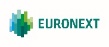 Nome da empresa *…………………………………………………………………………………………………………………..…………………..Nome do(s) Devedor(es))Morada *……………………………………………………………………………………………………………………..……………......Rua e número  ………………………………………………………………………………………………..…Código Postal               Cidade……………………………………………………………………………………………………………………..…………………PaísNúmero de conta bancária*Número de Conta – IBAN (Número Internacional de Conta Bancária)SWIFT/BIC (Código de Identificação Bancária)Nome do Credor *EURONEXT PARIS SANome do CredorIdentificação do Credor SEPA *Identificação do CredorMorada do Credor14 Place des RefletsRua e número  Paris La Défense Cedex Código Postal	        CidadeFRANCE…………………………………………………………………………………….……………….…………….PaísTipo de pagamento *Pagamento recorrenteLocal de assinatura *………………………………………………………………….     Local                                                                                                                                       Data (DD MM AAAA)Assinatura(s) * Assinatura, nome e título da pessoa autorizado: Empresa em representação da qual o pagamento é efetuado……………………………………………………………………………………………………………………..……………………………………………………………………………………………………Nome da Entidade Devedora representada: se realizar um pagamento no âmbito de um acordo entre a Euronext Amsterdam N.V., a Euronext Brussels S.A./N.V., a Euronext Lisbon S.A., a Euronext Paris S.A. e outra entidade (ex. quando a empresa está a liquidar uma fatura de uma entidade terceira), por favor, preencha este campo com o nome da outra parte.Se está a pagar diretamente por sua conta, não preencha este campo.POR FAVOR, NOTE QUE, AO ASSINAR ESTE CAMPO, A ENTIDADE DEVEDORA REPRESENTADA RECONHECE E ACEITA EXPRESSAMENTE QUE O DEVEDOR SEJA DIRETAMENTE DEBITADO, SUJEITO AOS TERMOS E CONDIÇÕES AQUI DEFINIDOS, NOMEADAMENTE EM CONFORMIDADE COM A SECÇÃO ‘RELATIVAMENTE AO CONTRATO’. Assinatura, nome e título da pessoa autorizada da Entidade Devedora representadaEntidade Credora representadaEuronext Amsterdam NV, Euronext Brussels SA/NV, Euronext Lisbon SANome da Entidade Credora representada: o Credor deve fornecer esta informação, sempre que estiver a efetuar cobranças em representação de outra entidade.Relativamente ao contratoRespetivamente toda a relação subjacente entre o Credor e/ou os seus Credores representados e o Devedor ou, se for o caso, o Devedor representado, salvo se notificado em contrário, com antecedência, pelo Credor ou pela Entidade Credora representadaOs signatários, ao assinarem a seguinte Autorização, aceitam expressamente as condições adicionais:A Euronext Paris S.A. atuando como Credor Por uma questão de clareza, reitera-se que a Euronext Paris S.A., para além de cobrar o pagamento em representação do “Credor representado” acima identificado, cobrará o pagamento “por sua própria conta” relativamente a toda a relação subjacente entre si e o Devedor ou, conforme o caso, o Devedor representado. Responsabilidade Para evitar quaisquer dúvidas, a Autorização não implicará qualquer responsabilidade conjunta ou solidária entre o Credor e cada um dos Credores representados.Proteção de Dados O Grupo Euronext está fortemente empenhado em proteger os dados pessoais e em defender o direito à privacidade, conforme previsto pelo Regulamento (UE) 2016/679 do Parlamento Europeu e do Conselho, de 27 de abril de 2016, relativo à proteção das pessoas singulares em relação ao tratamento de dados pessoais e sobre a livre circulação de tais dados (“RGPD”), e quaisquer leis e regulamentos nacionais de implementação do RGPD. A Declaração de Privacidade disponível em: https://www.euronext.com/en/privacy-policy descreve como e porque recolhemos e tratamos dados pessoais e fornece uma visão geral dos direitos em relação aos dados pessoais.Lei e jurisdição Esta Autorização rege-se e é interpretada de acordo com a lei francesa e a jurisdição francesa tem competência exclusiva para julgar e resolver qualquer ação, processo, procedimento ou disputa no âmbito desta Autorização.Os signatários, ao assinarem a seguinte Autorização, aceitam expressamente as condições adicionais:A Euronext Paris S.A. atuando como Credor Por uma questão de clareza, reitera-se que a Euronext Paris S.A., para além de cobrar o pagamento em representação do “Credor representado” acima identificado, cobrará o pagamento “por sua própria conta” relativamente a toda a relação subjacente entre si e o Devedor ou, conforme o caso, o Devedor representado. Responsabilidade Para evitar quaisquer dúvidas, a Autorização não implicará qualquer responsabilidade conjunta ou solidária entre o Credor e cada um dos Credores representados.Proteção de Dados O Grupo Euronext está fortemente empenhado em proteger os dados pessoais e em defender o direito à privacidade, conforme previsto pelo Regulamento (UE) 2016/679 do Parlamento Europeu e do Conselho, de 27 de abril de 2016, relativo à proteção das pessoas singulares em relação ao tratamento de dados pessoais e sobre a livre circulação de tais dados (“RGPD”), e quaisquer leis e regulamentos nacionais de implementação do RGPD. A Declaração de Privacidade disponível em: https://www.euronext.com/en/privacy-policy descreve como e porque recolhemos e tratamos dados pessoais e fornece uma visão geral dos direitos em relação aos dados pessoais.Lei e jurisdição Esta Autorização rege-se e é interpretada de acordo com a lei francesa e a jurisdição francesa tem competência exclusiva para julgar e resolver qualquer ação, processo, procedimento ou disputa no âmbito desta Autorização.Referência da Autorização (ADD)Inclusão na Autorização de Débito Direto SEPA 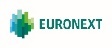 Nome da Empresa Devedora: …………………………………………………………………………………………………………………………...Quando apropriado, nome da empresa Devedora representada: ……………………………………………………………………………………………………….Perímetro restrito da Autorização de Débito Direto SEPA: Nome da Empresa Devedora: …………………………………………………………………………………………………………………………...Quando apropriado, nome da empresa Devedora representada: ……………………………………………………………………………………………………….Perímetro restrito da Autorização de Débito Direto SEPA: Nome da Empresa Devedora: …………………………………………………………………………………………………………………………...Quando apropriado, nome da empresa Devedora representada: ……………………………………………………………………………………………………….Perímetro restrito da Autorização de Débito Direto SEPA: Nome da Empresa Devedora: …………………………………………………………………………………………………………………………...Quando apropriado, nome da empresa Devedora representada: ……………………………………………………………………………………………………….Perímetro restrito da Autorização de Débito Direto SEPA: A empresa enquanto cliente EuronextA empresa enquanto cliente EuronextData:      Assinatura, nome e título do signatário autorizado da empresaData:      Assinatura, nome e título do signatário autorizado da empresaData:      Assinatura, nome e título do signatário autorizado da empresaSe o cliente Euronext utiliza um agente de pagamento, o seu Devedor
Esta caixa só deve ser preenchida se o cliente Euronext tiver nomeado um agente de pagamento)Se o cliente Euronext utiliza um agente de pagamento, o seu Devedor
Esta caixa só deve ser preenchida se o cliente Euronext tiver nomeado um agente de pagamento)EM CONFORMIDADE COM A SECÇÃO “DETALHES REFERENTES AO TIPO DE COBRANÇA A SER EFETUADO POR DÉBITO DIRETO ATRAVÉS DA AUTORIZAÇÃO DE DÉBITO DIRETO SEPA”.Date:                   Assinatura, nome e título do signatário autorizado do Devedor EM CONFORMIDADE COM A SECÇÃO “DETALHES REFERENTES AO TIPO DE COBRANÇA A SER EFETUADO POR DÉBITO DIRETO ATRAVÉS DA AUTORIZAÇÃO DE DÉBITO DIRETO SEPA”.Date:                   Assinatura, nome e título do signatário autorizado do Devedor Por favor, devolver a: Accounts Receivable Department, Beursplein 5, 1012 JW Amsterdam, The Netherlands  
( cópia original necessária )